Institución: Centro Municipal de Prevención de Violencia (Talleres Vocacionales)Nombre: Pastelería y Repostería.Descripción: Taller de formación vocacional donde los participantes aprenderán habilidades en la preparación de pasteles y postres.Fecha de Inicio de Ejecución: 20-05-2019.Fecha de Fin de Ejecución: 10-06-2019.Requisitos de participación:16 en adelanteLlenar ficha de inscripciónCopia de DUI y NITObjetivo: Capacitar a los participantes para que adquieran conocimientos y habilidades en la elaboración de pasteles y postres de diferentes tipos.Resultados: Se inscribieron 20 participantes de diferentes comunidades, de los cuales los 19 terminaron el proceso de formación y recibieron su diploma de acreditación.Mecanismo de Participación Ciudadana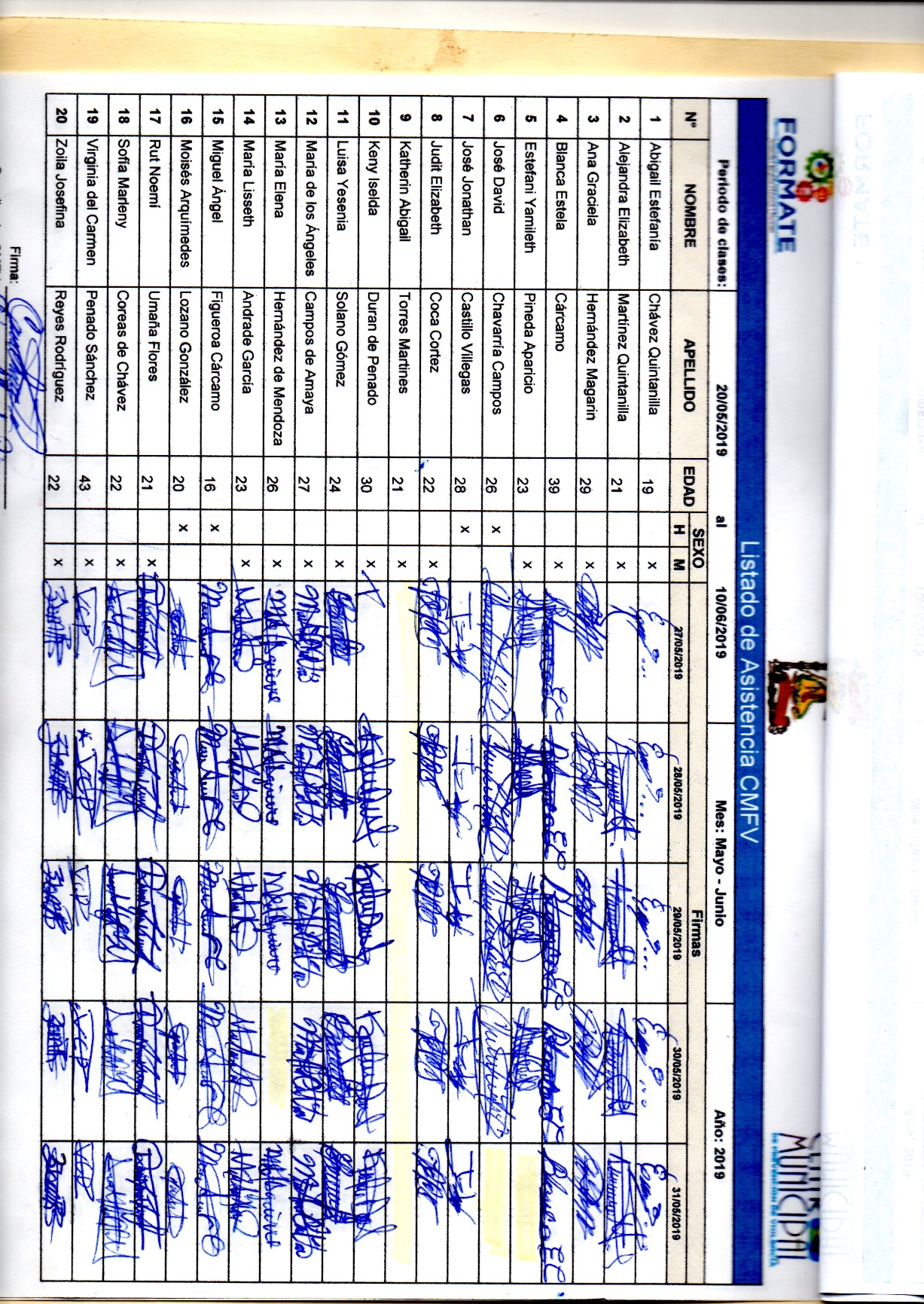 Listado de asistencias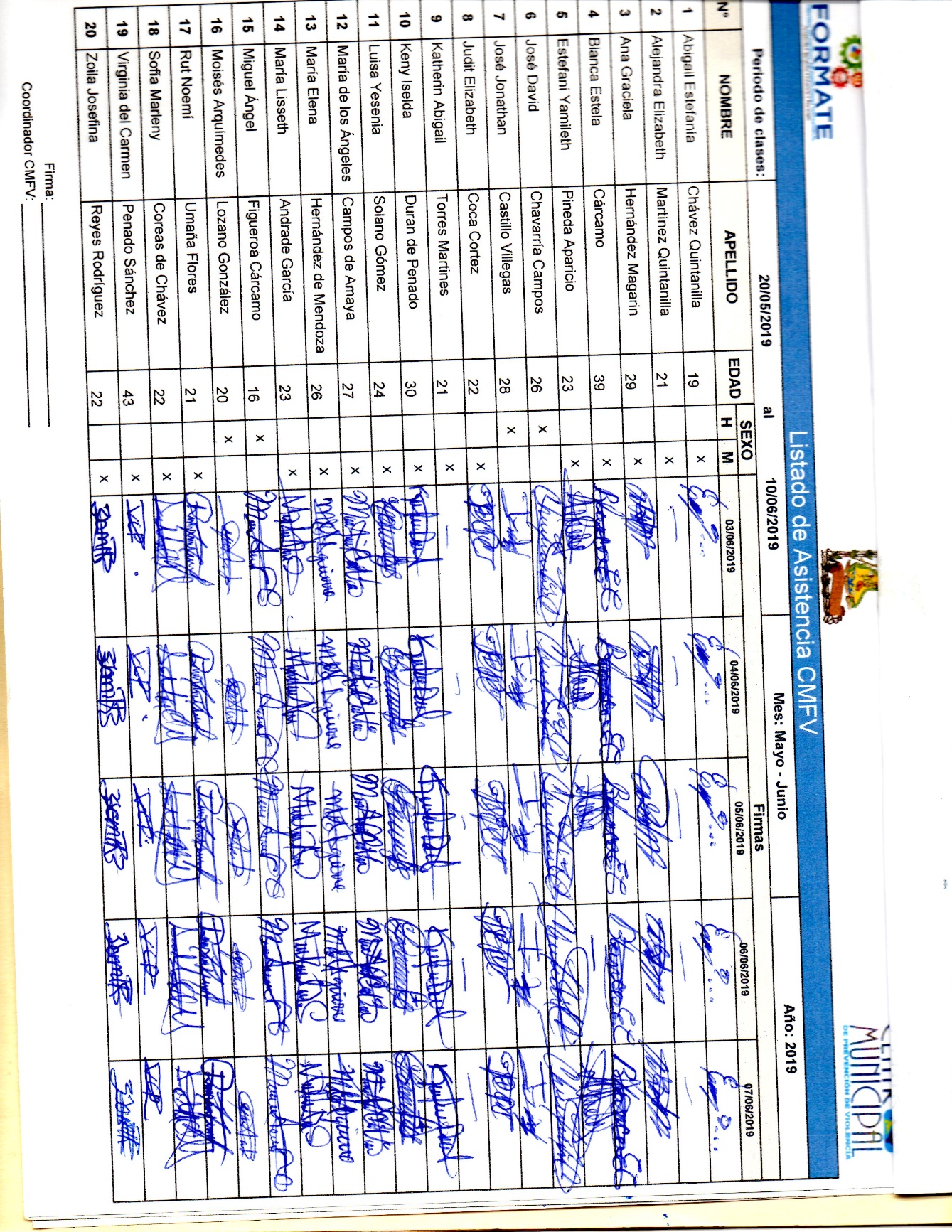 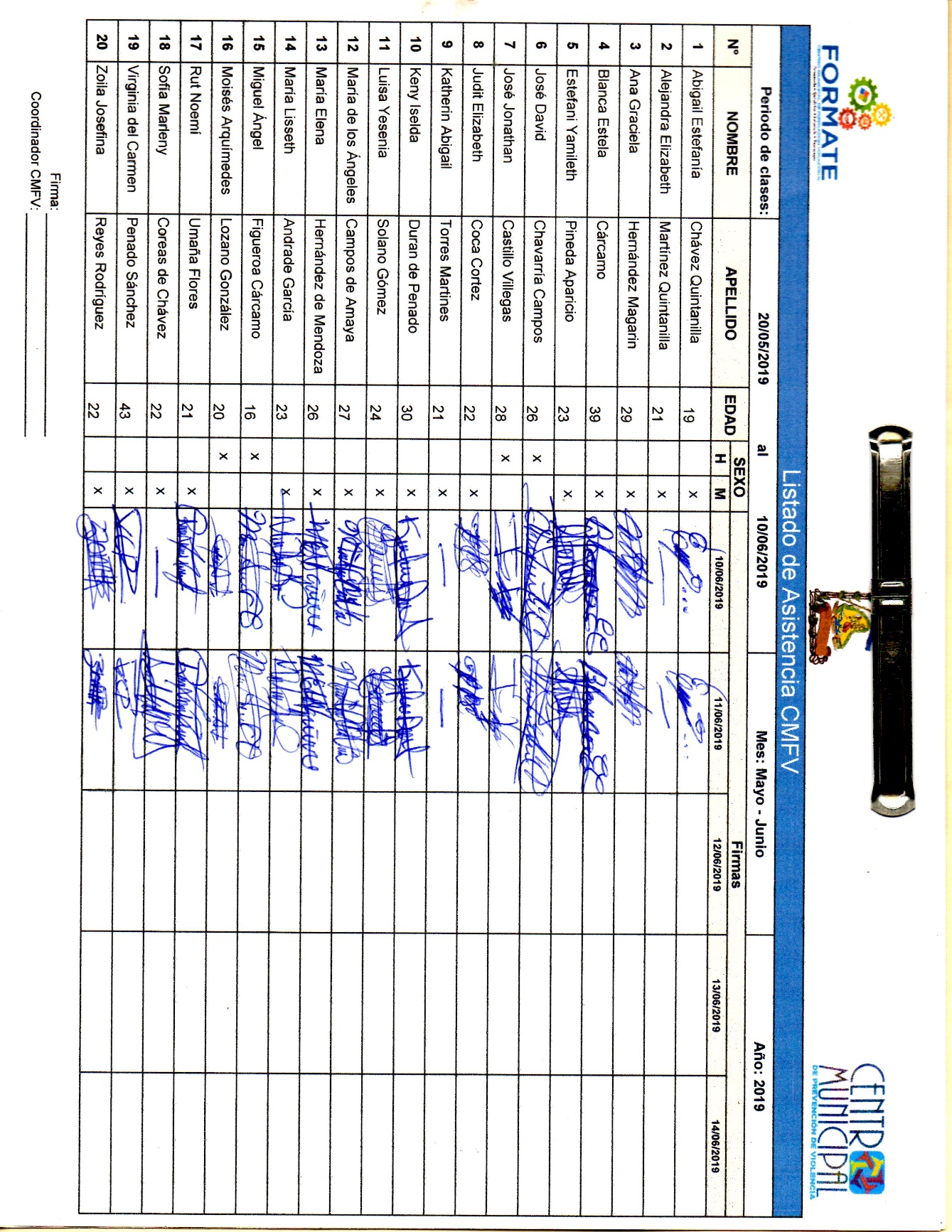 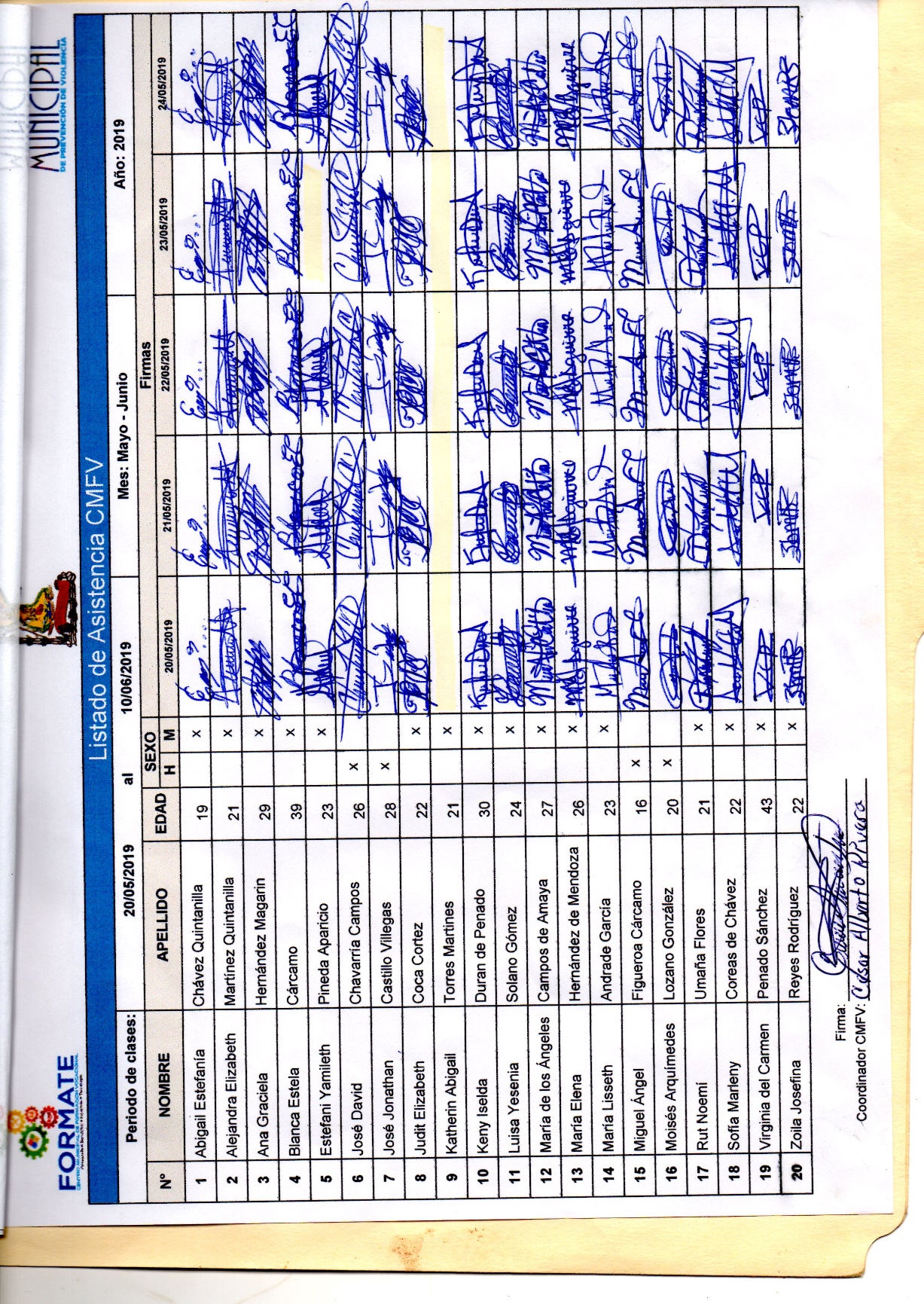 Fotografías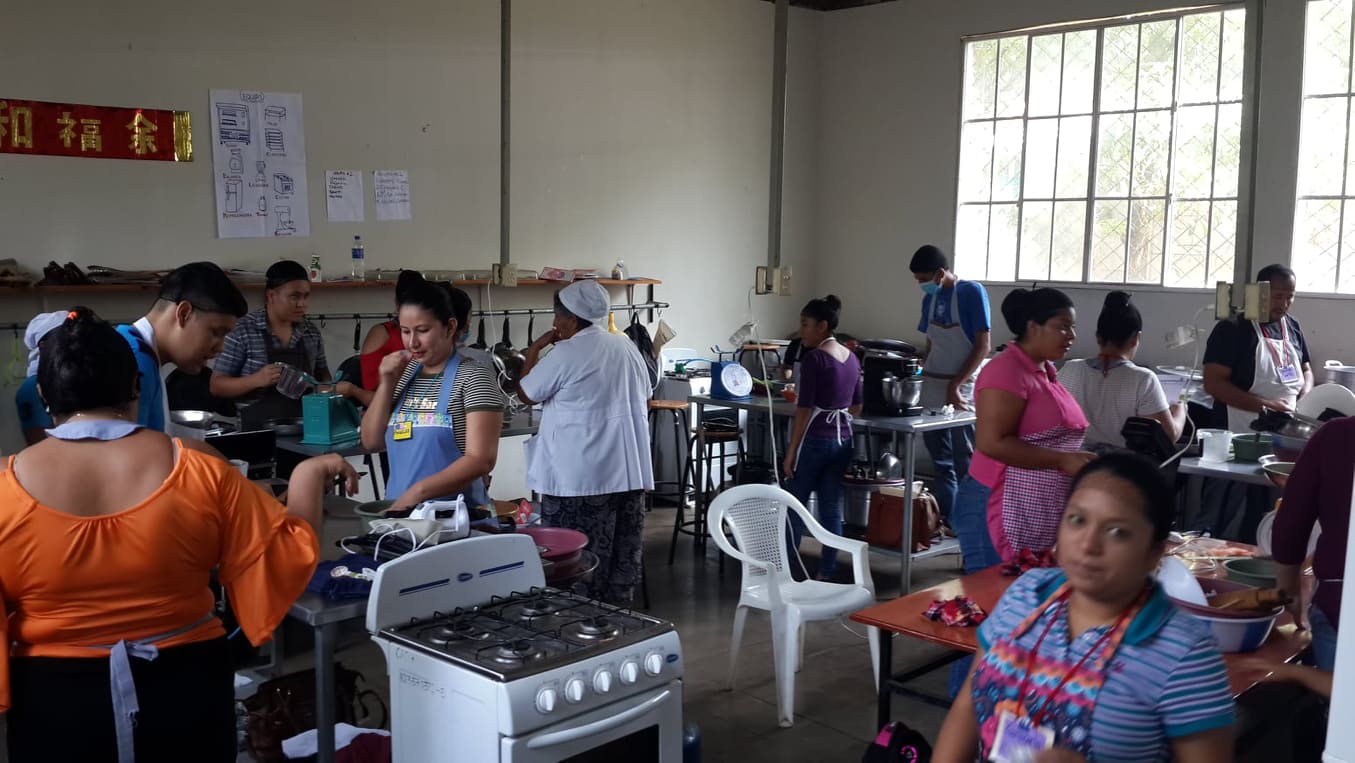 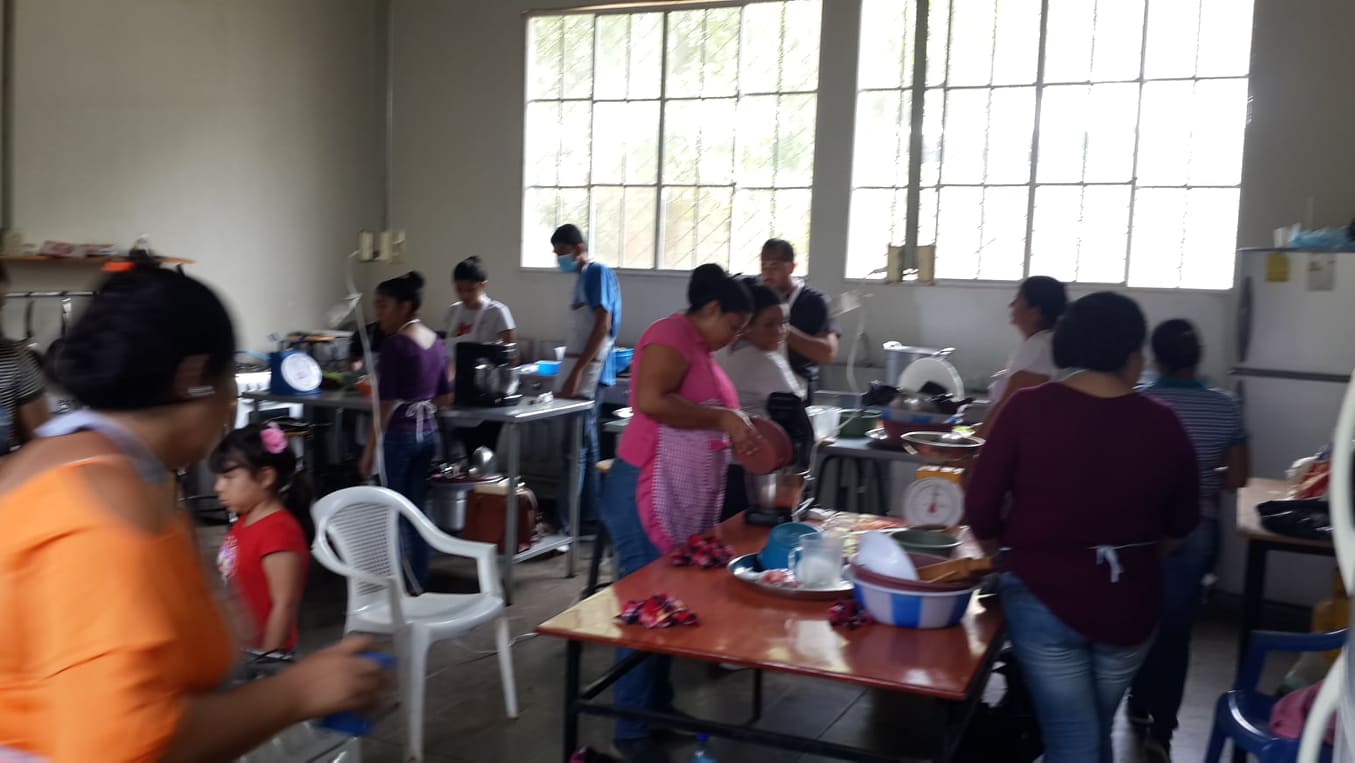 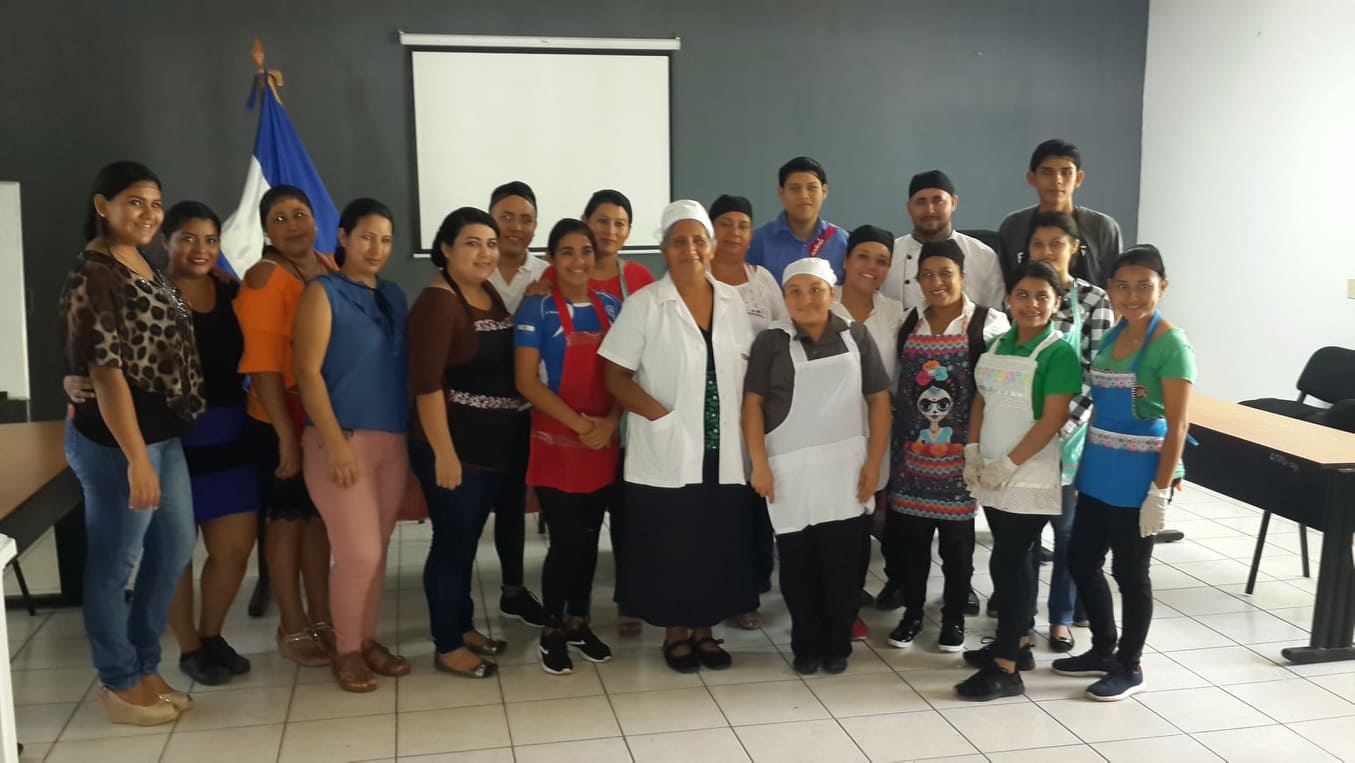 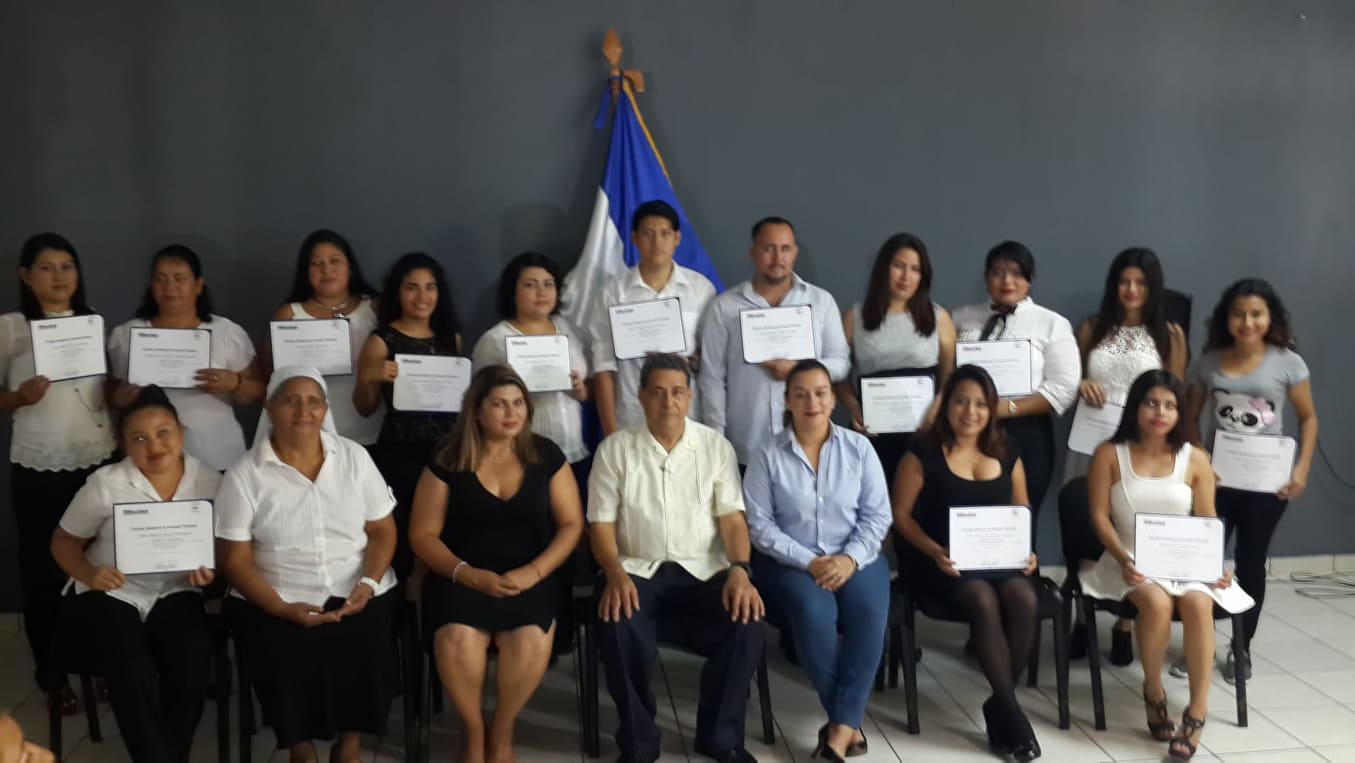 